 Oбавештење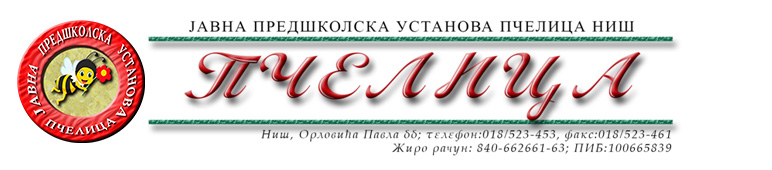 Обавештавају се родитељи деце која су примљена на годишњем упису 2022. године, да са очитаним личним картама оба родитеља и читко написаном е-маил адресом дођу у Услужни центар ЈПУ „Пчелица“, ул. Орловића Павла бб, по следећем распореду:20.06.2022. – вртићи: „Маслачак“, „Лептирић“, „Невен“, „Палчић“, „Шврћа“, „Попај“,  „Зека“, „Сунце“ и „Његош“21.06.2022. – вртићи: „Вилин Град“, „Колибри“, „Цврчак“, „Звончићи“ и „Свитац“ 22.06.2022. – вртићи: „Бајка“, „Бисер“, „Бубамара“, „Бамби“, „Црвенкапа“ и  „Плави чуперак“23.06.2022. – вртићи: „Панда“, „Пахуљица“, „Пепељуга“, „Петар Пан“, „Славуј“, „Лане“, „Пинокио“ и „Бамби 2. смена“*НАПОМЕНА: Очитана лична карта треба да садржи потпис родитеља, датум подношења и читко написану е-маил адресу.